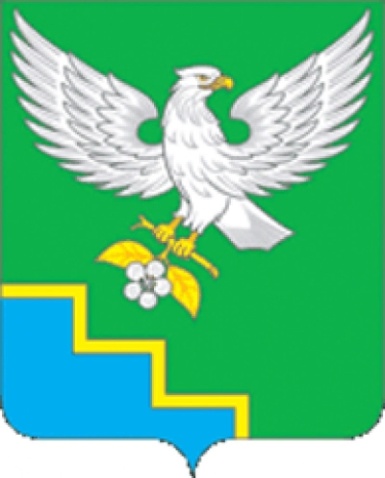 СОВЕТ НАРОДНЫХ ДЕПУТАТОВ ПЕРЛЁВСКОГО СЕЛЬСКОГО ПОСЕЛЕНИЯСЕМИЛУКСКОГО МУНИЦИПАЛЬНОГО РАЙОНАВОРОНЕЖСКОЙ ОБЛАСТИРЕШЕНИЕот 28.05.2024 № 156с. ПерлёвкаО внесении изменений в решение Совета народных депутатов Перлёвского сельского поселения Семилукского муниципального района от 17.10.2013г. № 122 «Об утверждении Положения о бюджетном процессе в Перлёвском сельском поселении Семилукского муниципального района Воронежской области»В соответствии с Бюджетным кодексом Российской Федерации, Федеральным законом от 06.10.2003 № 131-ФЗ «Об общих принципах организации местного самоуправления в Российской Федерации», Уставом Перлёвского сельского поселения, Совет народных депутатов Перлёвского селького поселения РЕШИЛ:1. Внести в решение Совета народных депутатов Перлёвского сельского поселения Семилукского муниципального района от 17.10.2013г. № 122 «Об утверждении Положения о бюджетном процессе в Перлёвском сельском поселении Семилукского муниципального района Воронежской области» следующие изменения:Часть 2 статьи 9 приложения к решению изложить в новой редакции: «2. Главный распорядитель (распорядитель) средств бюджета поселения выступает в суде от имени поселения в качестве представителя ответчика по искам к муниципальному образованию поселения:- о возмещении вреда, причинённого физическому лицу или юридическому лицу в результате незаконных действий (бездействия) органов местного самоуправления или должностных лиц этих органов, по ведомственной принадлежности, в том числе в результате издания актов органов местного самоуправления, не соответствующих закону или иному правовому акту;- о взыскании денежных средств, в том числе судебных расходов, с казенного учреждения - должника, лицевой счет (счет) которому не открыт в финансовом органе муниципального образования;- предъявляемым при недостаточности лимитов бюджетных обязательств, доведенных подведомственному ему получателю бюджетных средств, являющемуся казенным учреждением, для исполнения его денежных обязательств.- по иным искам к муниципальному образованию, по которым в соответствии с федеральным законом интересы соответствующего публично-правового образования представляет орган, осуществляющий в соответствии с бюджетным законодательством Российской Федерации полномочия главного распорядителя средств бюджета муниципального образования;».2. Настоящее решение вступает в силу со дня официального обнародования.3. Контроль за исполнением настоящего решения оставляю за собой.Глава Перлёвского сельского поселенияИ. И. Стадников